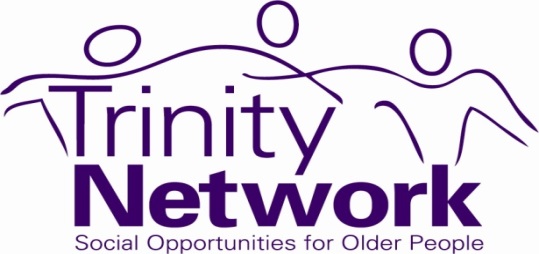 Trinity NetworkVacancyAssistant Support Worker/Relief Mini Bus Driver We are seeking to recruit an Assistant Support Worker who can also drive our mini bus to transport clients to and from Trinity Network.Hours of work would beMonday to Thursday 9.30 a.m. to 2.30 p.m.Monday to Friday,     9.00 a.m. to 5.00 p.m.when acting as relief driver.Hourly rate : £9.80.Please contact the Manager at Trinity Network for an application form and job description 0113 2703935, info@trinitynetwork.org.uk.